Publicado en Madrid el 16/10/2019 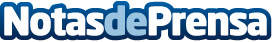  S2 Grupo crea la primera Inteligencia Artificial que convertirá un hogar normal en una "Smart Home"Bajo el nombre de Soffie, esta plataforma supone una revolución en el ámbito del Internet de las Cosas y permitirá conectar todos los sensores de un hogar (altavoces inteligentes, TV, luces, etc.) para estar al cuidado de las personas y mascotas que lo habitanDatos de contacto:Luis Núñez667574131Nota de prensa publicada en: https://www.notasdeprensa.es/s2-grupo-crea-la-primera-inteligencia_1 Categorias: Inteligencia Artificial y Robótica E-Commerce Software Ciberseguridad Dispositivos móviles http://www.notasdeprensa.es